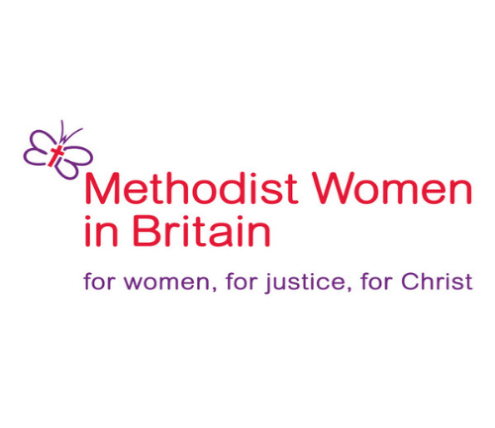 Do you want to work towards a fairer world for women and girls?Do you feel passionate about social action and fighting injustice?Do you want to actively encourage others in their walk with Christ?Do you feel ready for a new challenge?Could God be calling you to apply for this exciting role?Then why not think about becoming Co-Chair of this independent volunteer run charity from September 2024.We are Methodist Women in Britain (MWiB), an independent volunteer run charity actively working within the Methodist Church and the British Unit of the World Federation of Methodist & Uniting Church Women (WFMUCW).We are: for women, for justice, for ChristFollowing recent restructuring MWiB is led by 2 Co-Chairs working alongside   an executive team of 5 officeholders and 13 Trustees.As a Co-Chair you will be a representative for Methodist Women in Britain, and the Methodist Church.  There will be an opportunity to have an overseas visit during your term of office and the role brings many wide-ranging opportunities to engage with people both inside and outside the Methodist Church.  Prior experience of Methodist Women in Britain is not essential, as you will be able to shadow one of our present Co-Chairs before you take up office in September 2024.  You will need to be comfortable with public speaking; have good communication, organisational and IT skills, with some experience of chairing meetings and leading worship an advantage.This is a volunteer position with all reasonable expenses reimbursed.Contact cochairnorth.mwib@gmail.com or cochairsouth.mwib@gmail.com     for an informal chat about the role.Completed application forms to be sent to communications.mwib@gmail.com CLOSING DATE: Friday 26th April 2024